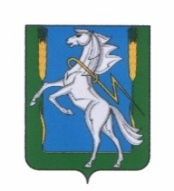 СОВЕТ ДЕПУТАТОВМирненского сельского поселенияСосновского муниципального района Челябинской областичетвертого созыватретьего СОЗЫВАТОВ РЕШЕНИЕ от «23» декабря 2019 года 	№ 47О внесении изменений в Положение «О проверке   достоверности и полноты сведений о доходах, расходах, об имуществе и обязательствах имущественного характера, представляемых гражданами, претендующими на замещение муниципальной должности, и лицами, замещающими  (занимающими) муниципальные должности Мирненского сельского поселения Сосновского муниципального района, а также соблюдения ограничений и запретов, установленных законодательством Российской Федерации», утвержденное решением Совета депутатов Мирненского сельского поселения от «25» декабря 2017 года №37 (с изменениями, внесенными решением Совета депутатов Мирненского сельского поселения от «31»  августа  2018 года № 22)В соответствии с Законом Челябинской области от 05 ноября 2019 года №18-ЗО «О внесении изменений в статьи 3.2 и 3.6 Закона Челябинской области «О противодействии коррупции в Челябинской области» Совет депутатов Мирненского сельского поселения Сосновского муниципального района четвертого созываРЕШАЕТ:1. Внести следующие изменения и дополнения в Положение «О  проверке достоверности и полноты сведений о доходах, расходах, об имуществе и обязательствах имущественного характера, представляемых гражданами, претендующими на замещение муниципальной должности, и лицами, замещающими (занимающими) муниципальные должности Мирненского сельского поселения Сосновского муниципального района, а также соблюдения ограничений и запретов, установленных законодательством Российской Федерации», утвержденное решением Совета депутатов Мирненского сельского поселения Сосновского муниципального района от «25»  декабря 2017 года №37 (с изменениями, внесенными решением Совета депутатов Мирненского сельского поселения Сосновского муниципального района от «31» августа 2018 года №22):1.1. Пункт 10 изложить в следующей редакции:«10. Для представления Губернатору Челябинской области доклад о результатах проверки достоверности и полноты сведений о доходах, расходах, об имуществе и обязательствах имущественного характера, представляемых лицами, замещающими (занимающими) муниципальные должности Мирненского сельского поселения Сосновского муниципального района и осуществляющими свои полномочия на непостоянной основе, направляется в Управление государственной службы Правительства Челябинской области.».1.2. Пункт 11 дополнить абзацем вторым следующего содержания:«Выявление в результате проверки достоверности и полноты сведений о доходах, расходах, об имуществе и обязательствах имущественного характера, фактов несоблюдения ограничений, запретов, неисполнения обязанностей, установленных законодательством Российской Федерации о противодействии коррупции, является основанием для обращения Губернатора Челябинской области с заявлением о досрочном прекращении полномочий лица, замещающего (занимающего) муниципальную должность, или применении в отношении такого лица иного дисциплинарного взыскания в орган местного самоуправления, уполномоченный принимать соответствующее решение, или  в суд, а в отношении депутата Совета депутатов Мирненского сельского поселения Сосновского муниципального района - с заявлением о применении мер ответственности, предусмотренных частью 7.3-1 статьи 40 Федерального закона «Об общих принципах организации местного самоуправления в Российской Федерации».».1.3. Приложение № 3 "Состав комиссии Совета депутатов Мирненского сельского поселения Сосновского муниципального района по контролю за достоверностью сведений о доходах, расходах, об имуществе и обязательствах имущественного характера, а также соблюдения ограничений и запретов, установленных законодательством Российской Федерации" изложить в следующей редакции:Председатель Комиссии: Белобородов Владимир Алексеевич – Председатель Совета депутатов Мирненского сельского поселения Сосновского муниципального района		Заместитель председателя Комиссии:	Петрович Андрей Вафилович – депутат  Мирненского сельского поселения Сосновского муниципального районаСекретарь Комиссии:Хвесюк Любовь Ивановна – депутат Мирненского сельского поселения Сосновского муниципального районаЧлены Комиссии:						 Новокрещенова Наталья Владимировна – депутат  Мирненского сельского поселения Сосновского муниципального районаКамалова Ирина Викторовна – специалист по организационной работе  администрации  Мирненского сельского поселения Сосновского муниципального района, ответственная за работу по профилактике коррупционных правонарушений (по согласованию)2. Обнародовать настоящее Решение на информационных стендах на территории Мирненского сельского поселения Сосновского муниципального района и разместить на официальном сайте органов местного самоуправления Мирненского сельского поселения Сосновского муниципального района в сети «Интернет» по адресу: http://www. mirnenskoe.eps74.ru.3. Настоящее Решение вступает в силу со дня его официального обнародования.Председатель Совета депутатов Мирненского сельского поселения_______________ А.В. БелобородовМ.п.ГлаваМирненского сельского поселения_________________ А.Н. НовокрещеновМ.п.